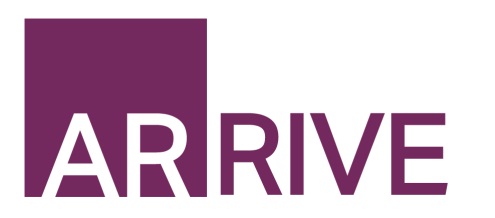 The ARRIVE Guidelines ChecklistAnimal Research: Reporting In Vivo ExperimentsCarol Kilkenny1, William J Browne2, Innes C Cuthill3, Michael Emerson4 and Douglas G Altman51The National Centre for the Replacement, Refinement and Reduction of Animals in Research, London, UK, 2School of Veterinary Science, University of Bristol, Bristol, UK, 3School of Biological Sciences, University of Bristol, Bristol, UK, 4National Heart and Lung Institute, Imperial College London, UK, 5Centre for Statistics in Medicine, University of Oxford, Oxford, UK.
The ARRIVE guidelines. Originally published in PLoS Biology, June 20101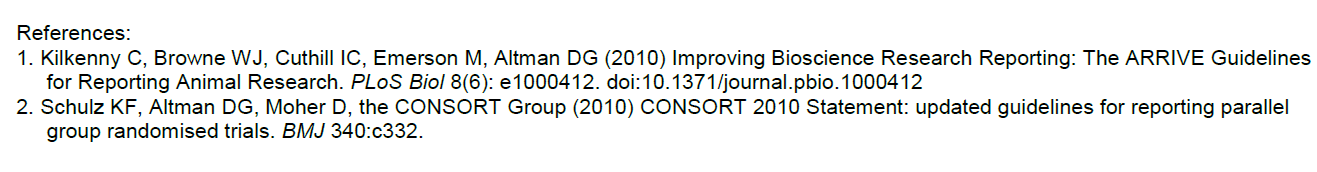 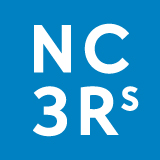 ITEMRECOMMENDATIONSection/
Paragraph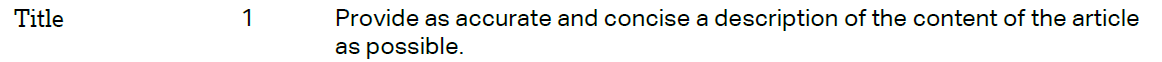 Title page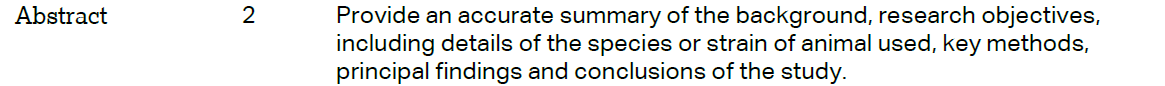 Abstract/ paragraph 1INTRODUCTIONINTRODUCTIONINTRODUCTION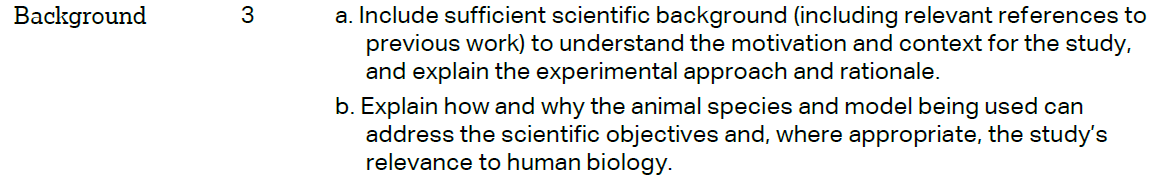 Introduction/ paragraph 2-4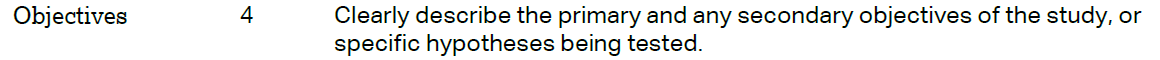 paragraph 5METHODSMETHODSMETHODS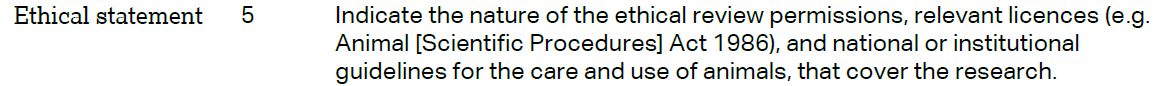 Materials and Method/paragraph 6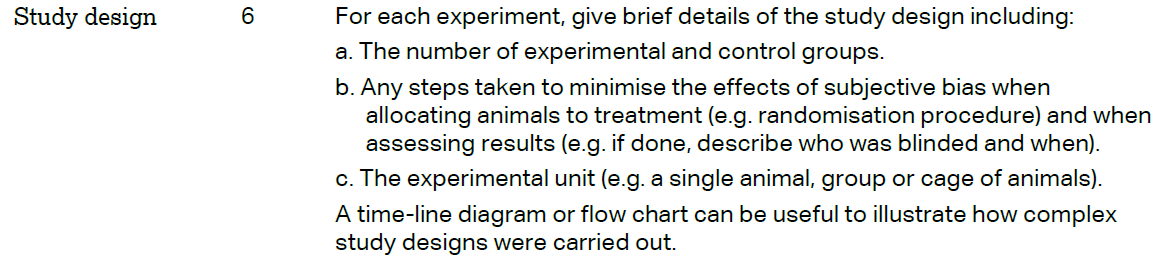 Materials and Method/paragraph 7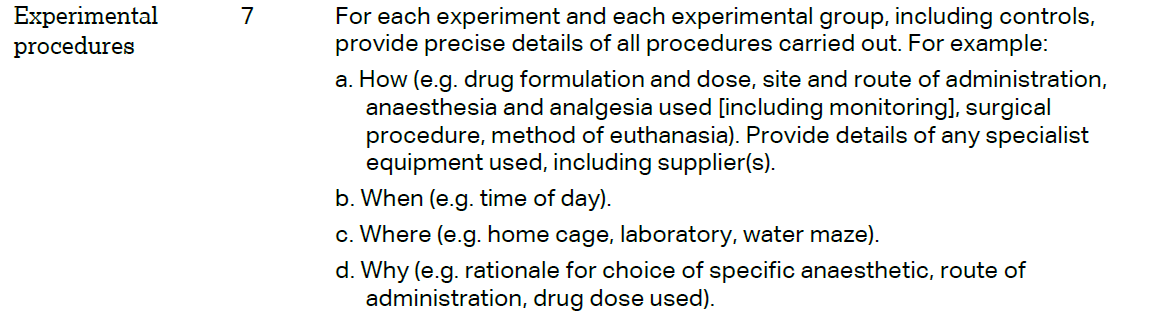 Materials and Method/paragraph 7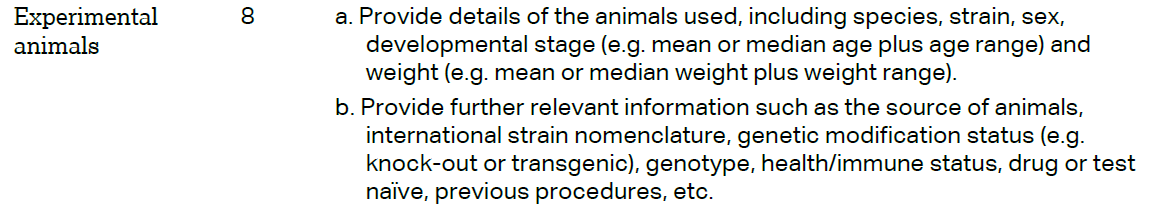 Materials and Method/paragraph 7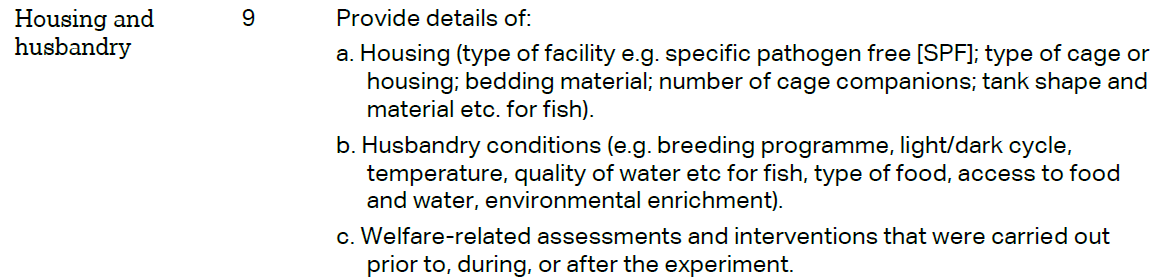 Materials and Method/paragraph 6Materials and Method/paragraph 6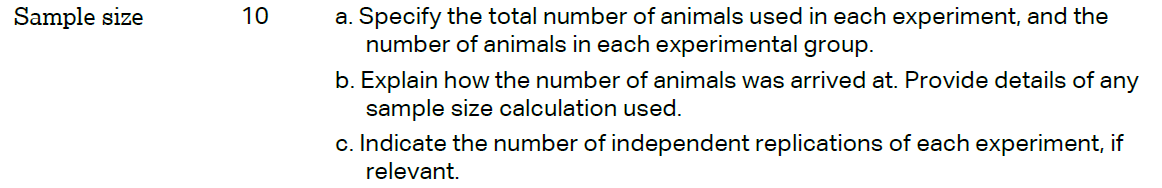 Materials and Method/paragraph 7Materials and Method/paragraph 7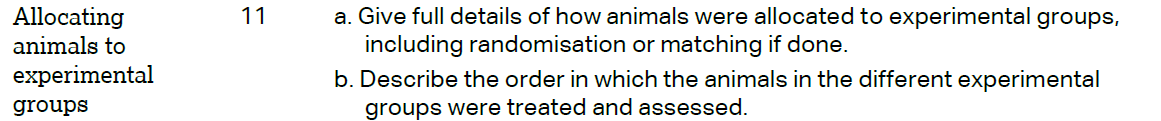 Materials and Method/paragraph 7Materials and Method/paragraph 7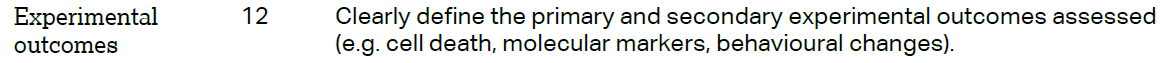 Materials and Method/paragraph 8-16Materials and Method/paragraph 8-16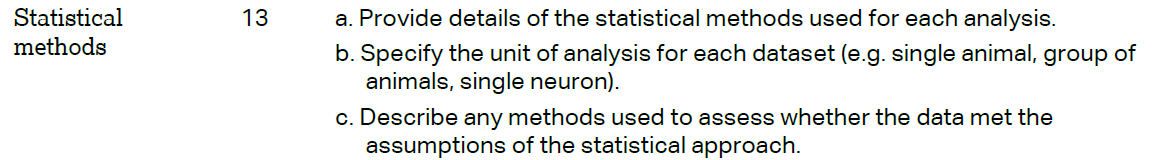 Materials and Method/paragraph 17Materials and Method/paragraph 17RESULTS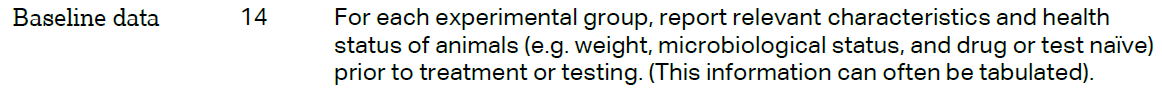 Results and discussion/Results and discussion/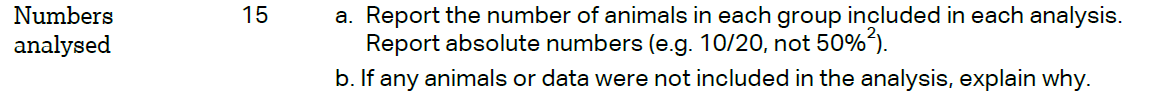 Materials and Method/ paragraph 7Materials and Method/ paragraph 7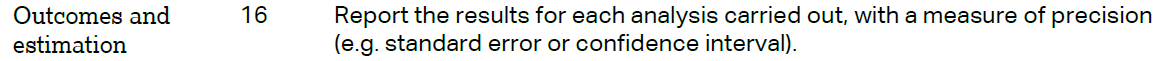 Results and discussion/paragraph 18-25Results and discussion/paragraph 18-25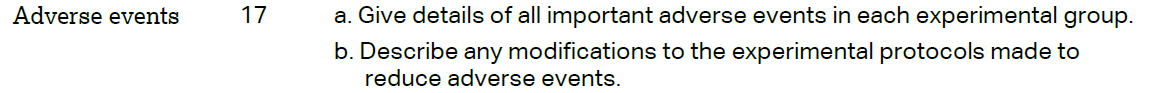 Materials and Methods paragraph 7Materials and Methods paragraph 7DISCUSSION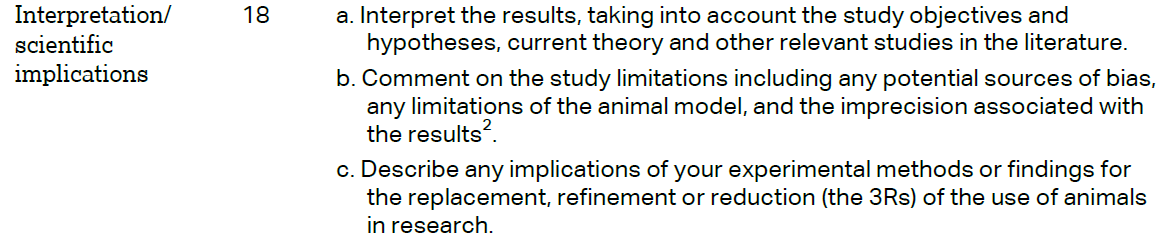  Results and discussion/paragraph 26-29 Results and discussion/paragraph 26-29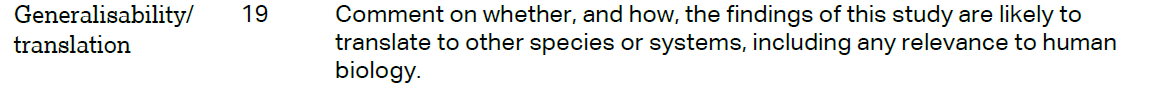 Conclusion/ Paragraph 30Conclusion/ Paragraph 30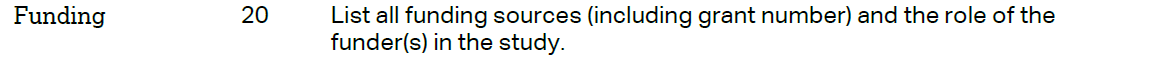 Funding Statement/Paragraph 32